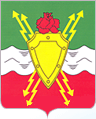 СОВЕТ ДЕПУТАТОВЗАКРЫТОГО АДМИНИСТРАТИВНО-ТЕРРИТОРИАЛЬНОГО ОБРАЗОВАНИЯ ГОРОДСКОЙ ОКРУГ МОЛОДЁЖНЫЙ МОСКОВСКОЙ ОБЛАСТИРЕШЕНИЕ			________2023г.                                №____Об утверждении схем закрепления прилегающих территорий и схем санитарной очистки на территории ЗАТО городской округ Молодёжный Московской области  ПРОЕКТНа основании Федерального закона от 06.10.2003 № 131-ФЗ «Об общих принципах организации местного самоуправления в Российской Федерации», Закона Московской области от 30.12.2014 №191/2014-ОЗ «О регулировании дополнительных вопросов в сфере благоустройства в Московской области», Совет депутатов ЗАТО городской округ Молодёжный Московской области решил:1.Утвердить прилагаемые схемы закрепления прилегающих территорий и схемы санитарной очистки на территории ЗАТО городской округ Молодёжный Московской области (Приложение №1-6).2. Опубликовать настоящее решение в информационном вестнике Администрации ЗАТО городской округ Молодёжный «Молодёжный» и разместить на официальном сайте органов местного самоуправления ЗАТО городской округ Молодёжный в информационно-телекоммуникационной сети Интернет.3.Настоящее Решение вступает в силу со дня его официального опубликования.
Председатель Совета депутатовЗАТО городской округ Молодёжный                                                                                С.П. Бочкарёв                                                           Глава ЗАТО городской округ Молодёжный Московской области                                                                                     М.А. Петухов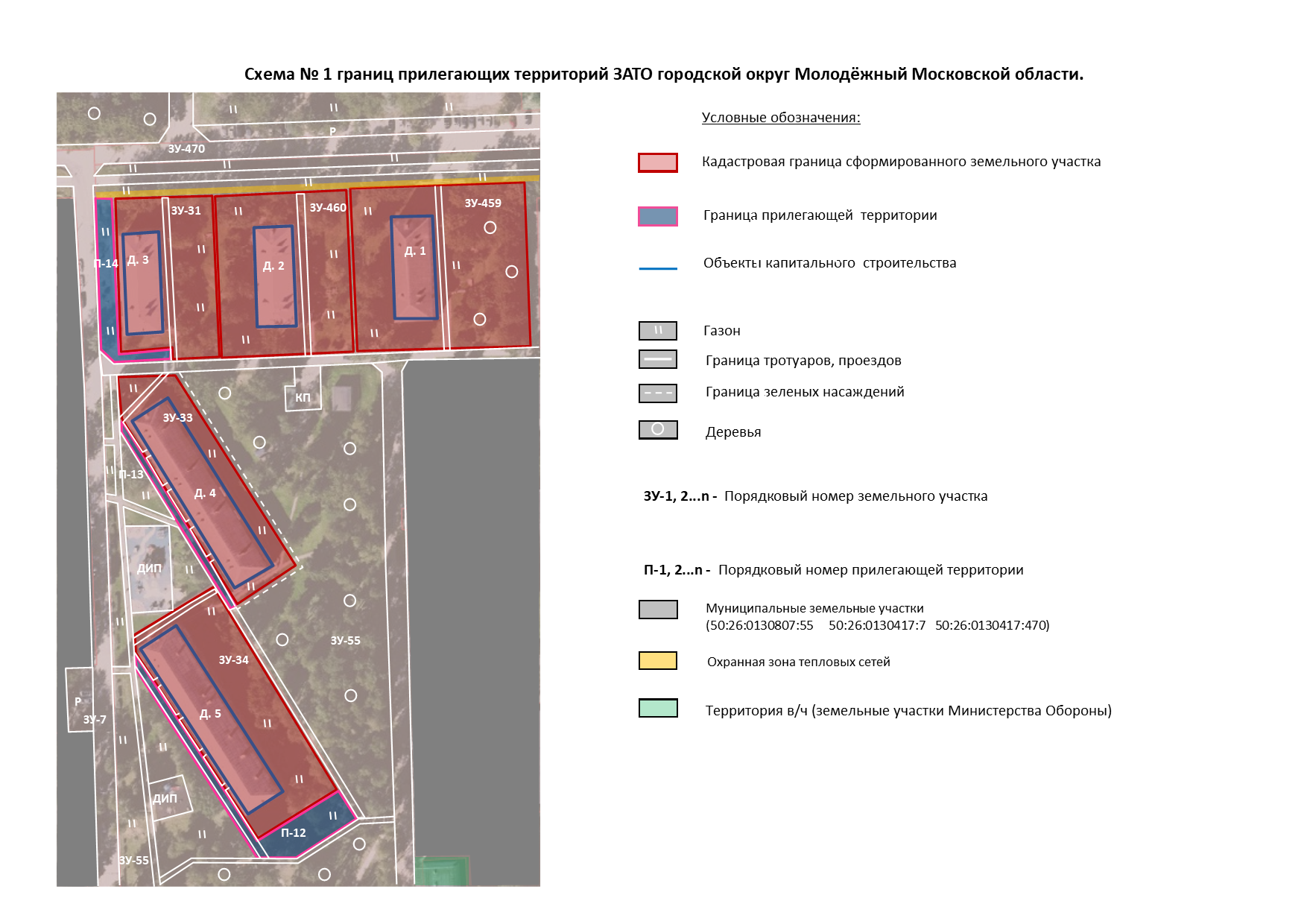 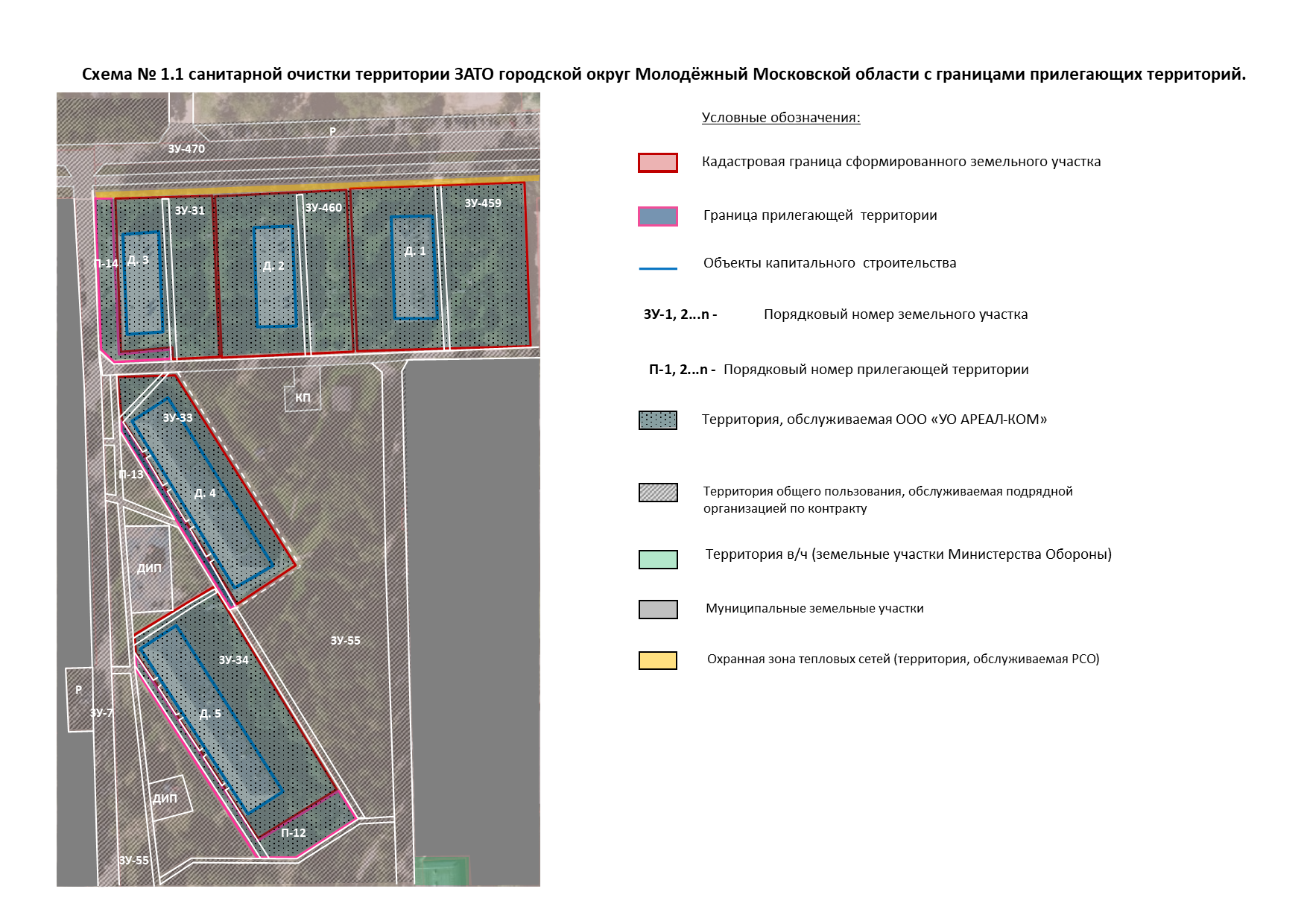 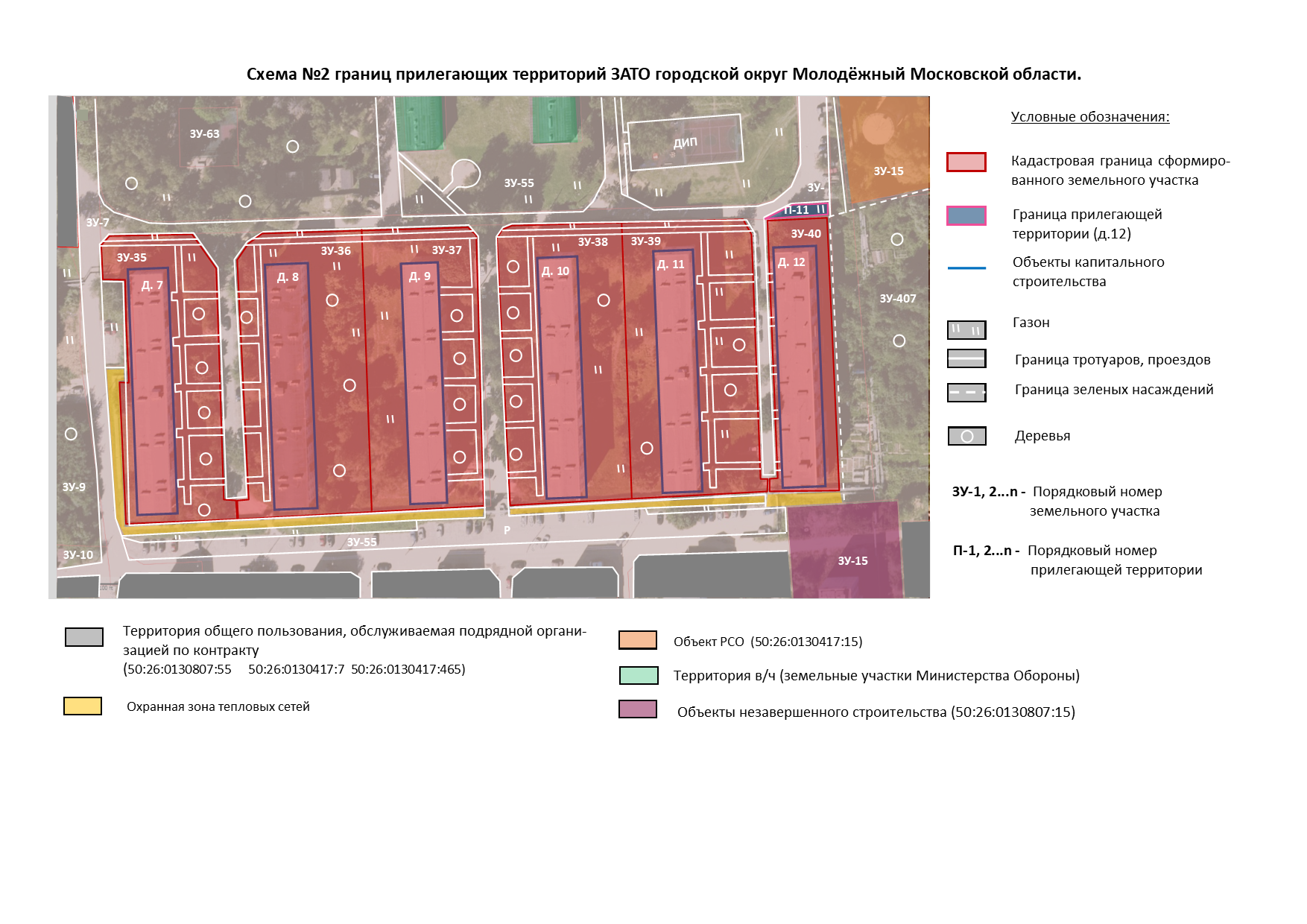 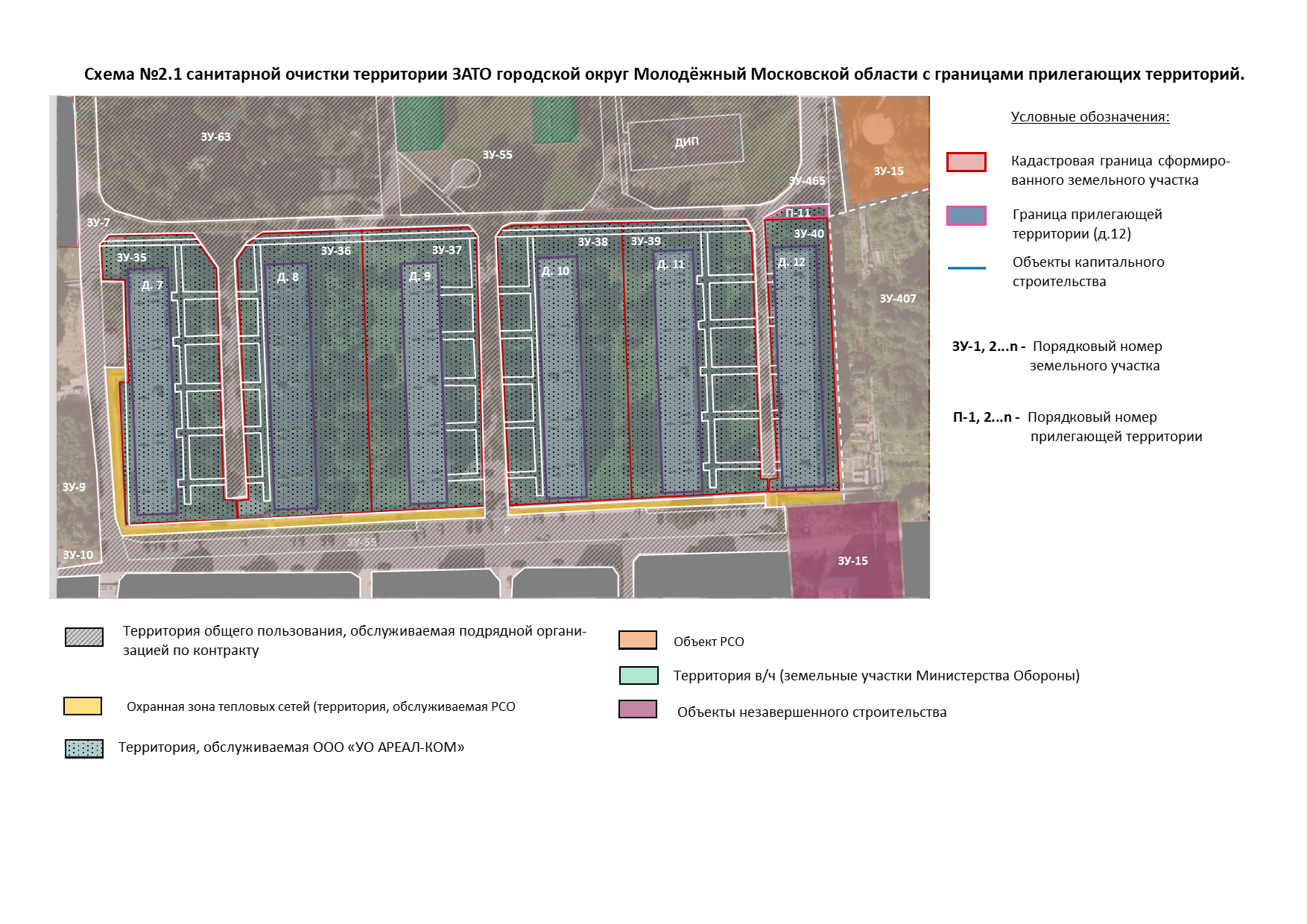 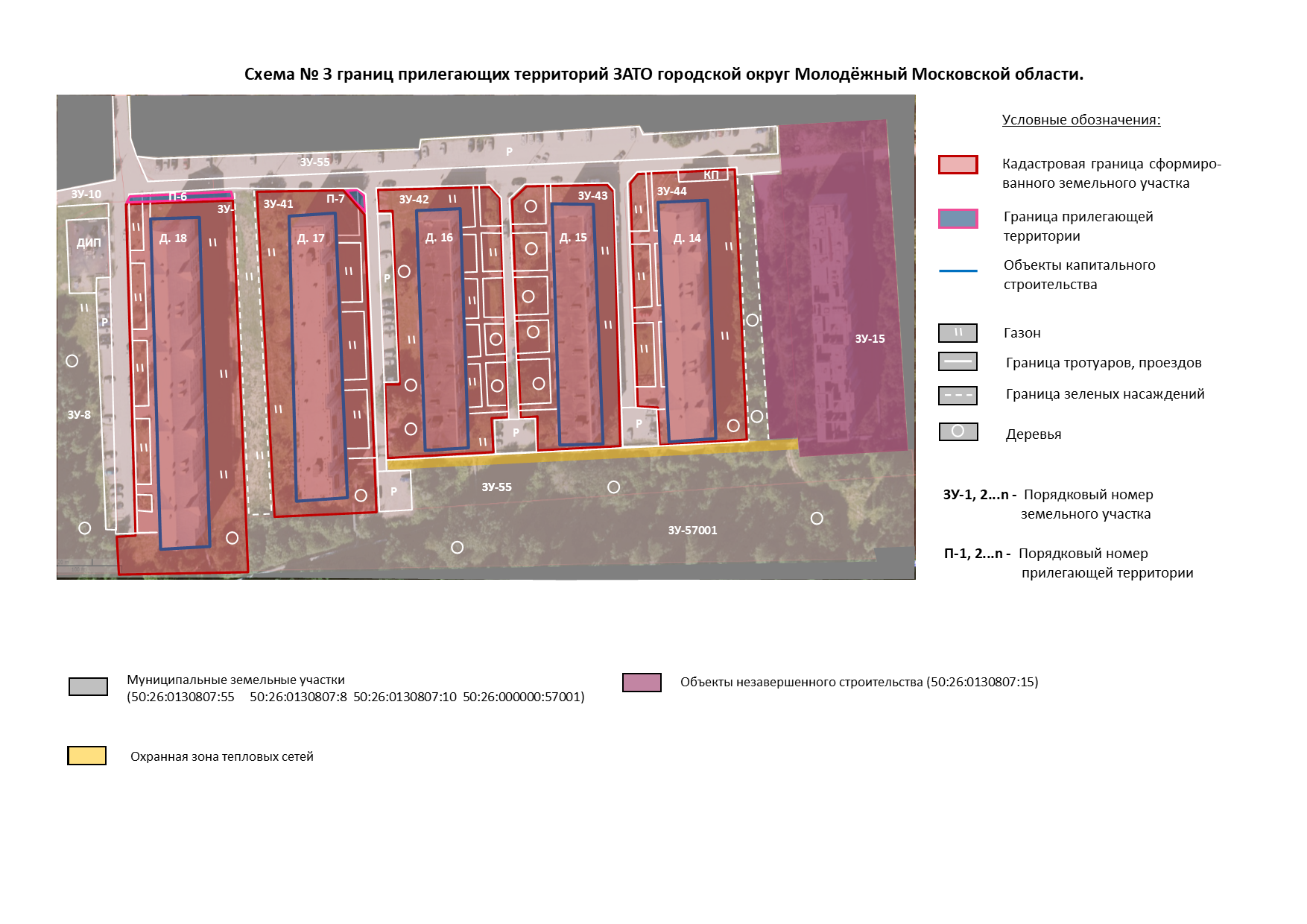 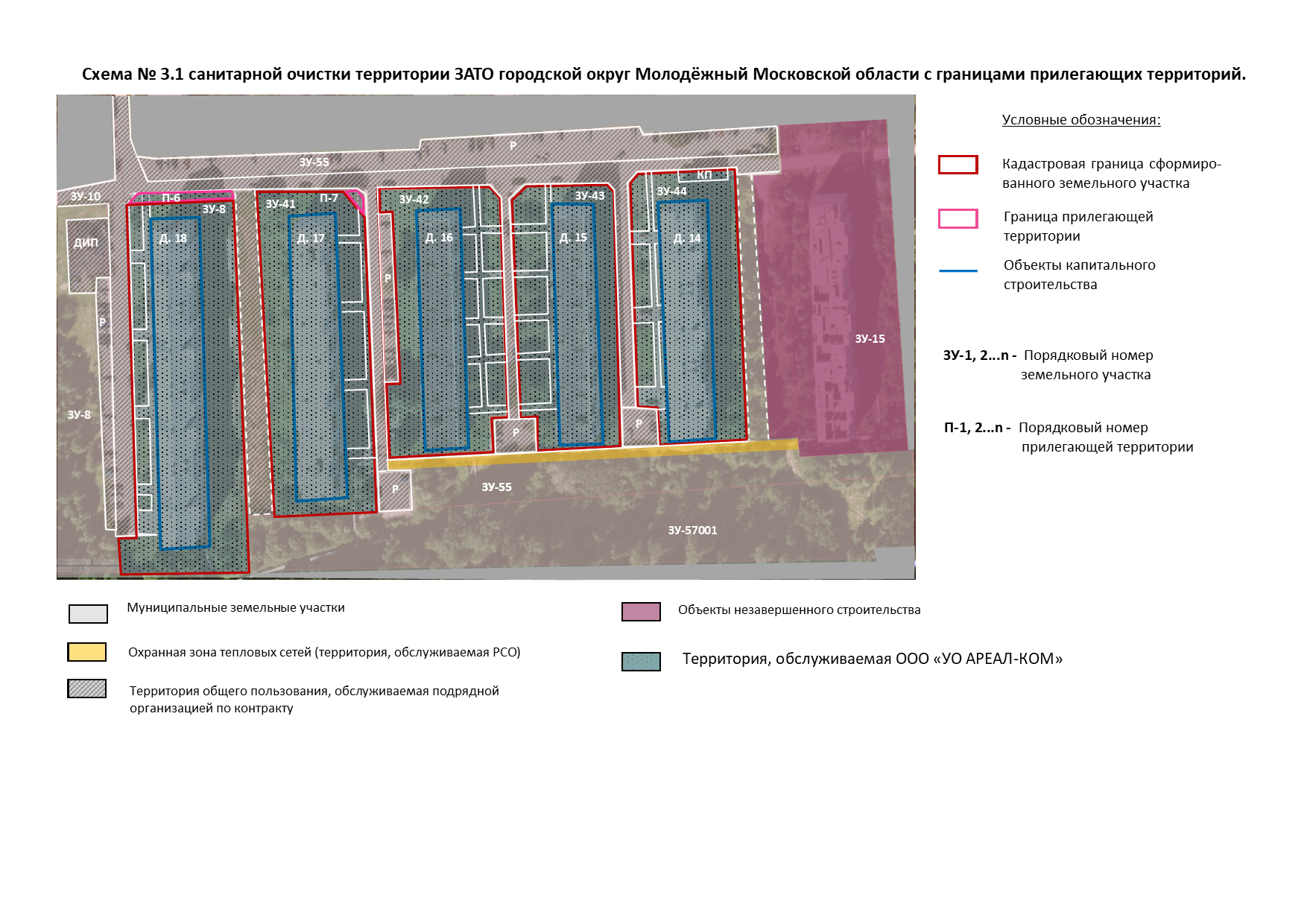 Приложение №1 к решению Совета депутатов                                                                                   ЗАТО городской округ Молодёжный                                                                                   Московской областиот____________№____________Приложение №2 к решению Совета депутатов                                                                                   ЗАТО городской округ Молодёжный                                                                                   Московской областиот____________№____________Приложение №3 к решению Совета депутатов                                                                                   ЗАТО городской округ Молодёжный                                                                                   Московской областиот____________№____________Приложение №4 к решению Совета депутатов                                                                                   ЗАТО городской округ Молодёжный                                                                                   Московской областиот____________№____________Приложение №5 к решению Совета депутатов                                                                                   ЗАТО городской округ Молодёжный                                                                                   Московской областиот____________№____________Приложение №6 к решению Совета депутатов                                                                                   ЗАТО городской округ Молодёжный                                                                                   Московской областиот____________№____________